Grange Primary School 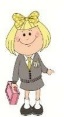 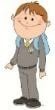 LEARNING LADDER 3 - Teacher ReferencesReading - Online LearningWhat I am LearningGame LinkGuidance(A) I can read words and apply a variety of strategies to decode, correct when not making sense and read aloud with expression noting punctuation and grammar.LL 1, 3, 14, 15, 16, 17, 20, 21Smalltown Superhero Phonics and BlendsHow to use apostrophe for contractionsPhonics revisionSyllables revisionReading with expressionReading with expression rapReading TipsPlay the game and complete the activities to remind yourself about phonics and blends.Watch the clips, play the game and complete the activity to understand how to use apostrophe for contractions.Play the game, watch the clip and do the activities to remind you about phonics.This this clip to recall how to count out syllables. Find out how to read with more expression by following the tips in this clip.Watch this Go Noodle rap to learn about reading with expression.Watch this clip for a few tips on reading out loud with confidence.(B)  I can use and understand . ? , !LL 2, 4, 10Full Stop SongHow to use an exclamation markHow to use a question markHow to use a commaUnderstanding sentence punctuationWatch and singalong with this song to help you remember to add a full stop at the end of a sentence.Watch the video, do the activity and have a go at the quiz to understand exclamation marks.Watch the clip and do the activity to learn about using question marks.Watch the clip and complete the activity to understand how to use a comma.Watch the clips and complete the activities to understand the use of punctuation in a sentence.(C) I can retell stories, discuss and compare characters, settings, themes and language use.LL 5, 8, 11, 23How to retell a storyWhat is a character?Things you can discuss about a characterHow to compare and contrast booksWhat is a theme and how to we find it out?Watch this clip to understand how to retell a story and what to include.Watch this clip to understand what a character is.Watch this clip to find out different points to discuss about your character.Watch this useful clip to understand what compare and contrast mean and how to do both with books.Watch the clip to find out how to identify the theme of a story and what it is?(D) I can analyse a text to make predictions, link with other stories and experiences, state preferences and understand the message from the author.LL 7, 9, 19, 24Expressing views on booksSharing and justifying your opinionHow to make predictions about a textBasing predictions on textUsing because to express your opinionHow to use own experiences to understand the textParts of a book songWatch the clips and do the activities to learn how to express your views about books.Watch the clips and do the activities to learn how share and justify your opinion about a text.Watch the clip and do the activities to understand how to make predictions about a text.Watch the clips and do the activities to learn about making predictions based on the text clues.Watch the clips and complete the activities to understand how to use because to help express your opinion.Watch the clip to understand how to use your own experiences to understand the text better.Learn about the different parts of a book that can help you find what the book is about with this Jack Hartmann song.(E) I can understand the layout of non-fiction texts, find information to answer literal and inferential questions using a variety of methods, make notes and identify the main ideas.LL 6, 12, 13, 18, 22, 25, 26Alphabetical OrderHow to find information in a text and answer questionsBasing opinions on textFinding specific informationFeatures of a non-fiction textHow to use context clues to work out word meaningHow to answer literal and inferential questionsHow to take notes and identify the main ideasWatch the clip and do the activities to help you use alphabetical order for finding words.Watch the clip and do the activities to understand how to answer questions after reading a text.Watch the clips and do the activities to learn about using text to form your opinions.Watch the clips and complete the activities to learn how to find specific information from a text.Watch this clip to learn about features of a non-fiction text.Watch this clip to find out tips on using context clues to work out the meaning of a word.Watch this clip to find out how to answer both literal and inferential questions.Watch this clip to learn how to take notes and identify the main ideas from a text.